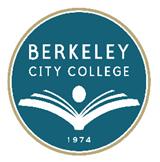 AGENDARoundtable MeetingMonday, November 26, 201212:10 p.m. – 1:30 p.m.BCC Conference Room 451A/BChair:  Debbie Budd, Interim PresidentTime	Topic						12:10 p.m. – 12:15 p.m.	Agenda Review					Debbie Budd
12:15 p.m. – 12:35 p.m.	Sharing of Logic Model & Discussion		Denise Jennings/	of BCC Grants	Scott Hoshida	      

12:35 p.m. – 12:55 p.m.	Planning, Prioritization and Full		Debbie Budd		Implementation of Budget Allocation Model (BAM)
12:55 p.m. – 1:10 p.m.	Proposition 30					Debbie Budd1:10 p.m. – 1:25 p.m.	Accreditation Update				Debbie Budd/Linda Berry1:30 p.m.	Adjournment~ Leadership Council meetings are open to the college community ~***********
Above times are subject to changeOur Mission:  Berkeley City College’s mission is to promote student success, to provide our diverse community with educational opportunities, and to transform lives.Our Vision:  Berkeley City College is a premier, diverse, student-centered learning community, dedicated to academic excellence, collaboration, innovation and transformation.